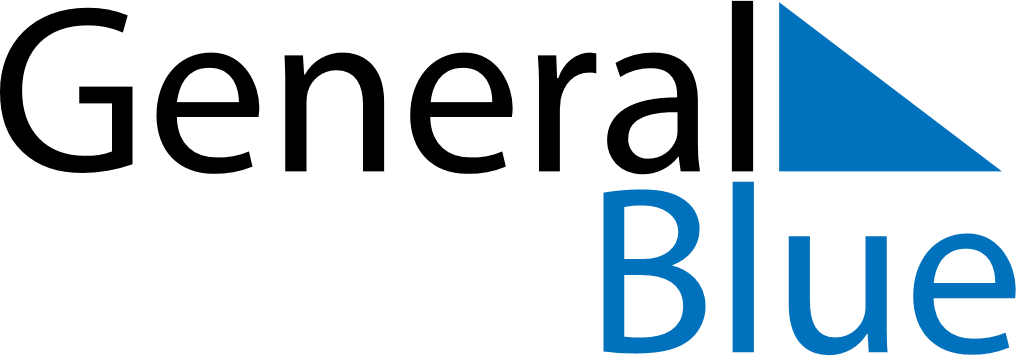 Botswana 2029 HolidaysBotswana 2029 HolidaysDATENAME OF HOLIDAYJanuary 1, 2029MondayNew Year’s DayJanuary 2, 2029TuesdayNew Year’s HolidayMarch 30, 2029FridayGood FridayMarch 31, 2029SaturdayEaster SaturdayApril 1, 2029SundayEaster SundayApril 2, 2029MondayEaster MondayMay 1, 2029TuesdayLabour DayMay 10, 2029ThursdayAscension DayMay 13, 2029SundayMother’s DayJuly 1, 2029SundaySir Seretse Khama DayJuly 2, 2029MondayPublic HolidayJuly 16, 2029MondayPresident’s DayJuly 17, 2029TuesdayPresident’s Day HolidaySeptember 30, 2029SundayBotswana DayOctober 1, 2029MondayPublic HolidayDecember 25, 2029TuesdayChristmas DayDecember 26, 2029WednesdayFamily Day